ФЕДЕРАЛЬНОЕ ГОСУДАРСТВЕННОЕ БЮДЖЕТНОЕ ОБРАЗОВАТЕЛЬНОЕ УЧРЕЖДЕНИЕ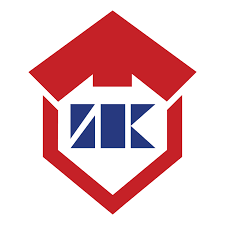 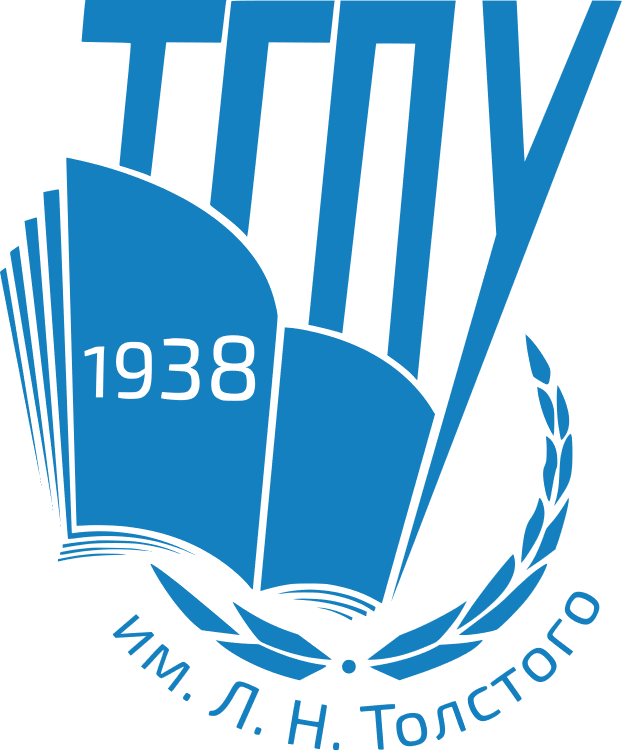 ВЫСШЕГО ОБРАЗОВАНИЯ«ТУЛЬСКИЙ ГОСУДАРСТВЕННЫЙ ПЕДАГОГИЧЕСКИЙ УНИВЕРСИТЕТ ИМ. Л.Н. ТОЛСТОГО»Факультет физической культурыИнститут передовых информационных технологийГОСУДАРСТВЕННОЕ ОБРАЗОВАТЕЛЬНОЕ УЧРЕЖДЕНИЕ ДОПОЛНИТЕЛЬНОГО ПРОФЕССИОНАЛЬНОГО ОБРАЗОВАНИЯ ТУЛЬСКОЙ ОБЛАСТИ «ИНСТИТУТ ПОВЫШЕНИЯ КВАЛИФИКАЦИИ И ПРОФЕССИОНАЛЬНОЙ ПЕРЕПОДГОТОВКИ РАБОТНИКОВ ОБРАЗОВАНИЯ ТУЛЬСКОЙ ОБЛАСТИ»ПРОГРАММАРегиональной научно-практической конференции«ФИЗИЧЕСКАЯ КУЛЬТУРА И СПОРТ В ТУЛЬСКОЙ ОБЛАСТИ: СОСТОЯНИЕ, ПРОБЛЕМЫ И ПЕРСПЕКТИВЫ РАЗВИТИЯ»Дата проведения: 5 апреля 2024г.Место проведения: г. Тула, пр. Ленина, 125, ТГПУ им. Л.Н. Толстого, уч. корп. №4, Университетская Точка кипения (2 этаж)Ссылка на онлайн подключение:https://telemost.yandex.ru/j/80776985291519Ссылка на регистрацию:https://leader-id.ru/events/492019Время проведения: 9.30-10.00 – регистрация участников конференции10.00-11.00 – пленарное заседание конференции (Университетская Точка кипения)11.00-13.30 – мастер-классы (спортивный зал 4 уч. корпус)13.30-14.30 – круглый стол, подведение итогов конференции (Университетская Точка кипения)ПРОГРАММА ПЛЕНАРНОГО ЗАСЕДАНИЯ10.00-11.00 (регламент выступления – до 15 минут)Университетская Точка кипения1. Приветственное слово участникам конференции проректора по науке ТГПУ им. Л.Н. Толстого, доктора педагогических наук, профессора Екатерины Юрьевны Ромашиной.2. Приветственное слово участникам конференции проректора по научно-методической работе ИПК ИППРО ТО, кандидат педагогических наук, доцент Наталии Владимировны Брызжевой.3. Выступление и.о. декана факультета физической культуры Лидии Викторовны Рудневой.3. Доклад «Особенности организации и проведения Регионального чемпионата по профессиональному мастерству среди инвалидов и лиц с ограниченными возможностями здоровья «Абилимпикс» в Тульской области». Щедрина Екатерина Викторовна, руководитель центра развития движения «Абилимпикс» Тульский области; Бараниченко Наталья Владимировна, методист ГПОУ ТО «Тульский техникум социальных технологий».4. Доклад «Двойные стандарты олимпийского движения: история и современность». Федосеев Сергей Владимирович, руководитель спортивного клуба ТГПУ им. Л.Н. Толстого.5. Доклад «Цифровая компонента Фиджитал-спорта». Привалов Александр Николаевич, профессор, доктор технических наук, директор Института передовых информационных технологий.модератор конференции – Полякова Ирина Вячеславовна, заведующий каф. физической культуры и спортивных дисциплинПРОГРАММА МАСТЕР-КЛАССОВ11.30-13.3011.00-11.30 (Точка кипения)Мастер-класс по Фиджитал-баскетболу между командами факультета физической культуры и института передовых информационных технологий (цифровая часть двоеборья)Ведущий: Привалов Александр Николаевич, профессор, доктор технических наук, директор Института передовых информационных технологий.Баскакова Наталия Игоревна, кандидат в мастера спорта по баскетболу, арбитр 1 категории, преподаватель кафедры теории и методики физической культуры.11.30-12.00 (спортивный зал)Мастер-класс «Применение фитнес-технологий в физической подготовке спортивных гимнасток 6-8 лет». Ведущая: Мокшина Ирина Вячеславовна, мастер спорта России по спортивной гимнастике, тренер-преподаватель высшей категории МБУДО СШОР «Спортивная гимнастика» 12.00-12.30 (спортивный зал)Мастер-класс по Фиджитал-баскетболу между командами факультета физической культуры и института передовых информационных технологий (функциональная часть двоеборья)Ведущая: Баскакова Наталия Игоревна, кандидат в мастера спорта по баскетболу, арбитр 1 категории, преподаватель кафедры теории и методики физической культуры.12.30-13.00 (спортивный зал)Мастер-класс «Новаторские практики в подготовке волейболистов. Проекты "Волейбольный детский сад" и "Волейбольный спорткласс».Ведущие: Конорева Александра Олеговна, кандидат в мастера спорта по волейболу, тренер, координатор проекта "Волейбольный детский сад"; Яловая Жудитт-Флорес Мануэлевна, тренер по ОФП ВК "Тулица".ПРОГРАММА КРУГЛОГО СТОЛАОбсуждение наиболее актуальных проблем и перспектив развития физической культуры и спорта в Тульской области. 13.00-14.00 (регламент выступления – до 10 минут)Университетская Точка кипенияВыступления:1.  Кондрашина В.М., учитель высшей категории, Почетный работник образования «Актуальные проблемы физического воспитания в современных условиях образования».2. Болдин Р.С., руководитель Тульского регионального отделения Федерации Современного Мечевого Боя России, г. Тула «Современный мечевой бой, как универсальный "конструктор" для организации физкультурно-спортивных и патриотических мероприятий».3. Полякова И.В., к.п.н., заведующий каф. физической культуры и спортивных дисциплин «Инновационные технологии в физическом воспитании студенческой молодежи».4. Руднева Л.В., к.п.н., и.о. декана факультета физической культуры «Адаптивная физическая культура и спорт: из опыта работы в Вузе».Выступления участников конференции. Подведение итогов конференции.